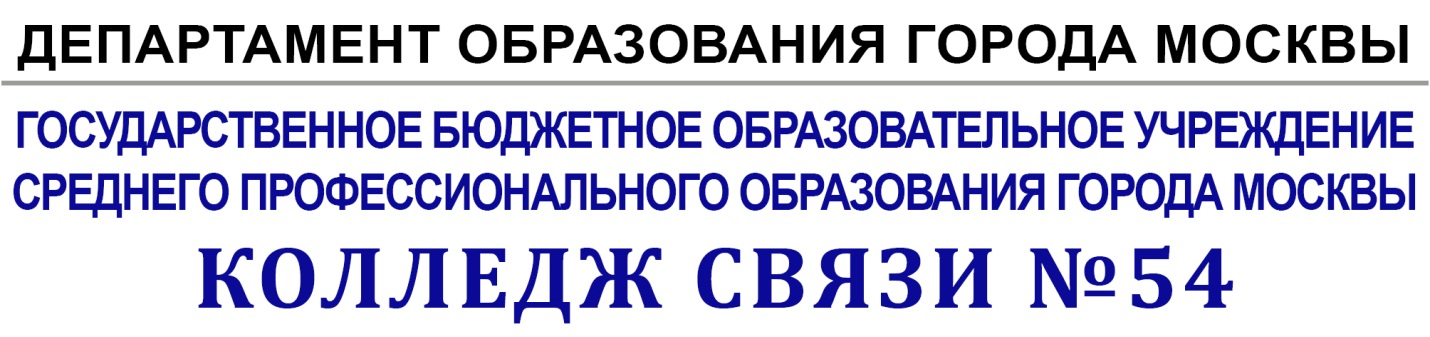 Драматургическая версия эпизода из романа «Герой нашего времени» на конкурс русского языка и литературы «Мысль обретает язык простой и страсти голос благородный», посвященный  200-летию со Дня рождения М.Ю. Лермонтова.                               «И сердце любит и страдает…»(фрагмент из романа «Герой нашего времени», повесть «Княжна Мери»)Действующие лица:Печорин Григорий Александрович – офицер, лет 25Вернер – доктор, скептик и материалистВера – молодая дама, родственница княгини ЛиговскойВедущий(-ая)Автор (голос )                                        ДЕЙСТВИЕ ПЕРВОЕ                                            ЯВЛЕНИЕ ПЕРВОЕ                                 (звучит музыка из балета А. Хачатуряна «Маскарад»)Ведущий:Есть речи – значеньеВ них трепетТемно иль ничтожно,Но им без волненьяВнимать невозможно.Как полны их звукиБезумством желанья!В них слёзы разлуки,В них трепет свиданья.Не встретит ответаСредь шума мирскогоИз пламя и светаРождённое слово…                                          ЯВЛЕНИЕ ВТОРОЕ                  (На сцене Печорин и Вернер играют в шахматы)От автора (голос за кадром):Из журналаПечорина: Ныне зашёл ко мне доктор; его имя Вернер…(на сцене Печорин и Вернер играют в шахматы)Печорин – Продолжайте, доктор?Вернер   -  Да я, кажется, всёсказал… Да! Вот ещё: княжна Лиговская, кажется, любит рассуждать о чувствах, страстях и проч… Печорин  - Вы никого у них не видали сегодня?Вернер(потягиваясь)  -  Напротив; был один адъютант, один натянутый гвардеец и какая-то дама из новоприезжих… (оживляясь) Не встретили ль вы её у колодца? – она среднего роста, блондинка, с правильными чертами, цвет лица чахоточный, а на правой щеке чёрная родинка: её лицо меня поразило своей выразительностью.Печорин -  Родинка! Неужели?Вернер – Она вам знакома !..(на экране портрет В.А. Лопухиной)От автора (голос за кадром):Будучи студентом, он был страстно влюблён… в молоденькую, милую, умную, как день, и в полном смысле восхитительную Варвару Александровну Лопухину…  Чувство к ней Лермонтова было безотчётно, но истинно и сильно… (Из воспоминаний АкимаШан-Гирея – троюродного брата поэта)(звучит музыка)Печорин – Я её не видал ещё, ноуверен, узнаю в вашемпортрете одну женщину, которую любил в старину… (волнуясь от воспоминаний):Она не гордая красоюПрельщает юношей живых,Она не водит за собоюТолпу вздыхателей немых…Однако все её движенья,Улыбки, речи и чертыТак полны жизни, вдохновенья,Так полны чудной простоты.Но голос душу проникает,Как вспоминанье лучших дней,И сердце любит и страдает,Почти стыдясь любви своей.                                             ЯВЛЕНИЕ ТРЕТЬЕ                (На экране иллюстрации картин М.Ю. Лермонтова «Кавказ»)От автора (голос за кадром):Из журнала Печорина: Сегодня я встал поздно; прихожу к колодцу – никого уже нет. Становится жарко; белые мохнатые тучки быстро бежали от снеговых гор, обещая грозу; голова Машука дымилась, как загашенный факел; кругом его вились и ползали, как змеи, серые клочки облаков, задержанные в своём стремлении и будто зацепившиеся за колючий его кустарник. Воздух был наполнен электричеством. Я углубился в виноградную аллею, ведущую в грот; мне было грустно. Я думал о той молодой женщине с родинкой на щеке, про которую говорил мне доктор… (на экране – портрет В. Лопухиной в виде испанской монахини)                                              ДЕЙСТВИЕ ВТОРОЕПечорин (вглядываясь в портрет) -  Зачем она здесь?  И она ли?  И почему я думаю, что это она? И почему я даже так в этом уверен? Мало ли женщин с родинками на щеках?..У ног других не забывалЯ взор твоих очей;Любя других, я лишь страдалЛюбовью прежних дней;Так, память, демон-властелин,Всё будит старину.И я твержу один, один:Люблю, люблю одну!..(входит Вера)Печорин – Вера!Вера (вздрогнула и побледнела) -  Я знала, что вы здесь…Печорин -  Мы давно не виделись…Вера(задумчиво) – Давно…Печорин (в сторону) -Расстались мы, но твой портретЯ на груди моей храню:Как бледный призрак лучших лет,Он душу радует мою.И, новым преданный страстям,Я разлюбить его не мог:Так храм оставленный – всё храм,      Кумир поверженный – всё Бог…(обращаясь к Вере) Мы давно не виделись…Вера  -  Давно, и переменились оба во многом!Печорин – Стало быть, уж ты меня не любишь?..Вера – Я замужем!..  (муз.фрагмент)От автора(за кадром):Мы играли в шахматы, человек подал письмо. Мишель начал его читать, но вдруг побледнел; я испугался и хотел спросить, что такое, но он, подавая мне письмо, сказал: «вот новость – прочти». И вышел из комнаты. Это было известие о предстоящем замужестве В.А. Лопухиной.                                 Аким Шан – Гирей. 1835 год. Весна. Петербург.Печорин  (с горькой иронией) – Что ж он молод, хорош, особенно, верно богат. И ты боишься...Вера (почти шепотом) – Скажи мне, тебе очень весело мучить меня? С тех пор, как мы  знаем друг друга, ты ничего мне не дал, кроме страданий…Печорин– Может быть, ты оттого-то именно меня и любила: радости забываются, а печали никогда…                                    ДЕЙСТВИЕ ТРЕТЬЕ                   (музыкальный фрагмент:  Э. Григ «Песня Сольвейг»)Ведущий:Они любили друг друга так долго и нежно,                    С тоской глубокой и страстью                                                   безумно-мятежнойНо, как враги, избегали признанья и встречи,И были пусты и хладны их краткие речи.Они расстались в безмолвном и гордом                                                            страданьеИ милый образ во сне лишь порою видали.И смерть пришла: наступило за гробом                                                             свиданье…Но в мире ином друг друга они не узнали.  (1841)(Завершающие музыкальные аккорды)Литература и музыка.1.М.Ю. Лермонтов «Герой нашего времени» - ч.2, «Княжна Мери».2.СтихотворенияМ.Ю. Лермонтова:«Она не гордой красотою…» 1832г.«У ногдругих не забывал…» 1831г.«Есть речи – значенье…» 1839г.«Они любили друг друга…» 1841г.«Расстались мы, но твой портрет…»3.Выдержки из воспоминаний троюродного брата поэта Аким Шан- Гирея. 4. Музыкальные фрагменты:   - А. Хачатурян Вальс из музыки к драме «Маскарад»   - Э. Григ «Песня Сольвейг»   - Людвиг Ван Бетховен «Лунная соната»